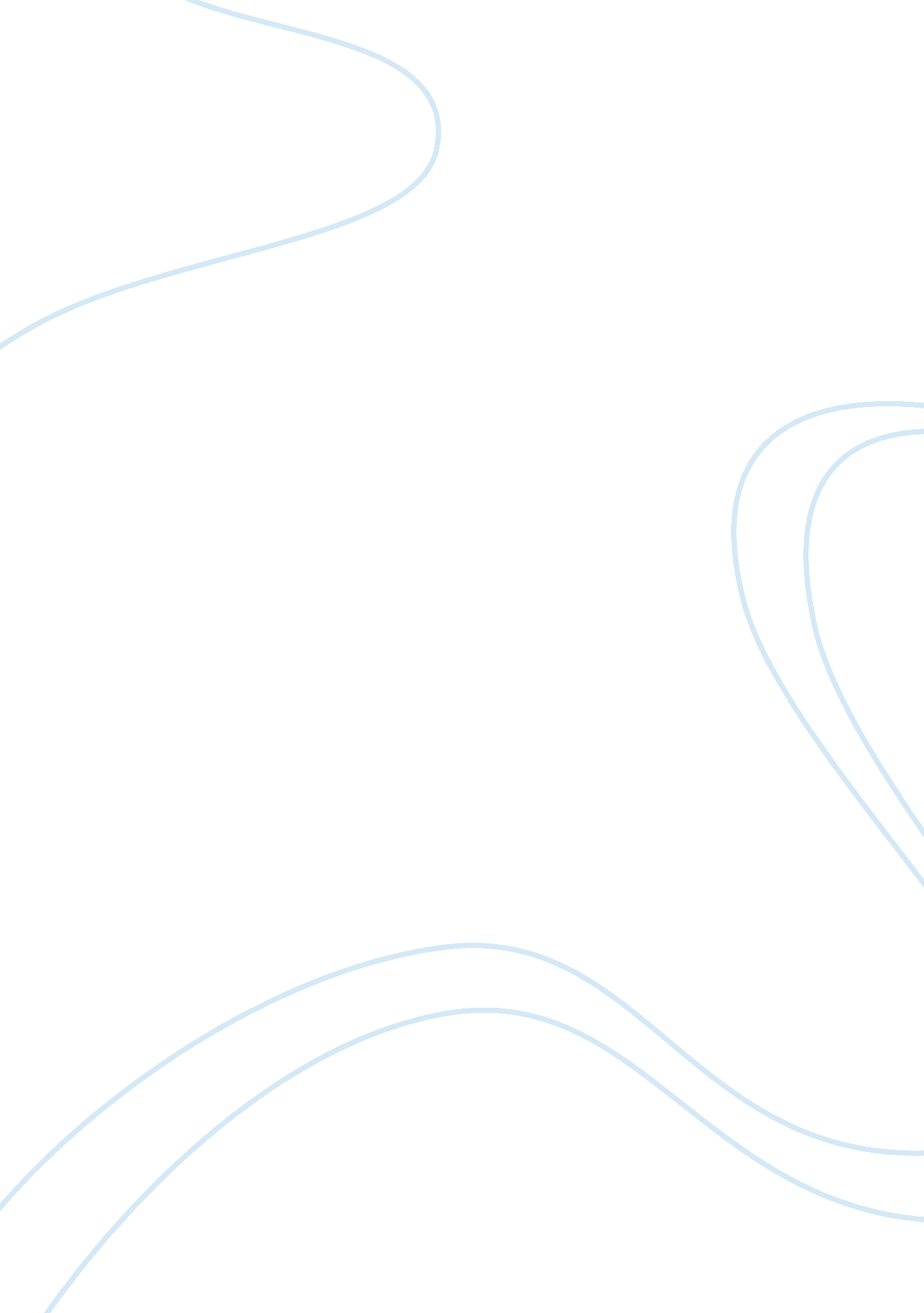 Technology description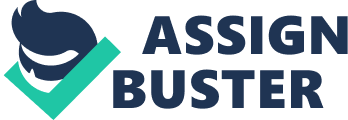 A microwave oven is a modern technological invention that is used primarily to cook or heat food in an efficiently. It is powered by electri thatuses the radio waves and infrared radiation that is aided by an electromagnetic spectrum allowing the cooking process to take place at a short period of time (Brain, n. d.). The control panel of the microwave oven is located at the font of the machine. It is made up of different control buttons and display panel that allows usage convenience among its users. 
The microwave’s front panel 
Your microwave’s front panel is located on the front of the microwave, on the right hand side of the device. It functions according to the following: 
Turns the device on and off. 
Opens and closes the cover for cooking. 
Controls the cooking time according to the type of food cooked. 
Cooks different kinds of food according to the desired cooking time 
Displays the time desired for cooking food. 
The following components are found in the microwave’s front panel: 
1. These Start/Stop button begins and ends the cooking time. The Clock button displays the real time that can be set and adjusted. The Reset button allows the Clock to reset depending on the user’s desired time settings. 
2. These pre-determined cooking time buttons include the cooking according to the desired cooking manner including the weight of the food and defrosting. If Cook by Weight is desired, the need to key in the approximate weight of the food is necessary. The same applies when Defrost by Weight is preferred. Speed Defrost 
3. One-touch function buttons cook food according to the appropriate cooking time. This includes popcorn, pizza, baked potatoes and others. 
4. The display panel shows the digital clock when not in use. When cooking, it serves as the timer that is set for cooking depending on the desired length of cooking time. 
5. The Timer button is used to set the desired cooking time. The Power Level sets the microwave cooking at 10 different levels at the time of cooking. Setting the level to 100% allows the device to emit radio waves to its full extent, thus allowing the cooking time faster. The Cook button automatically cooks food according to the length of time that it needs to be cooked. There are sensors in the cavity that allows the device to detect whether the food is already cooked or not. 
6. The number buttons provide manual cooking according to the desired time for the food to be cooked or reheated. 
7. The cover unit that automatically opens when the food is cooked. 
References: 
Microwave Oven. Retrieved from http://www. freepatentsonline. com/6921888. html on 26 March 
2013. 
RCA RMW742 0. 7 Cubic Feet Microwave Oven, White. Retrieved from 
http://www. amazon. com/RCA-RMW742-Cubic-Microwave-White/dp/B005PON90Y on 
26 March 2013. 